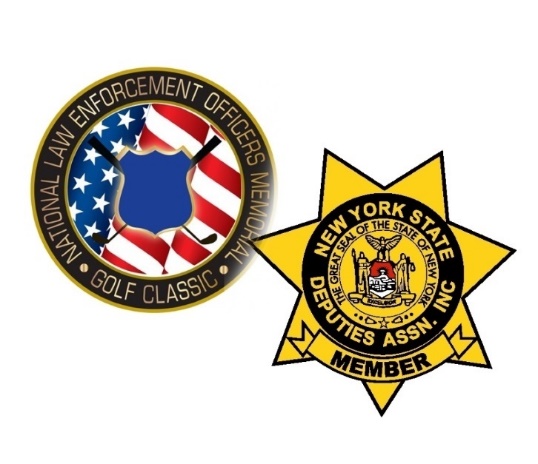 2023 NLEOMGC – NYSDA GOLF CLASSICAugust 12, 2023 @ Terry Hills Golf Course in Batavia NYName:  		Company:  	Address: 		City: 	State:  	 Zip:  	  Phone: 	Email:		Golfer:	1.  		2.  		3.  		4.  	SPONSORSHIP PACKAGES:DEPUTY ($600) includes foursome and one tee sign  TEE/GREEN SIGN SPONSOR ($125) 	     		CART SPONSOR ($225)      GOLF REGISTRATION ONLY:FOURSOME ($520)					SINGLE GOLFER ($130)     EARLY BIRD (BEFORE 6/30/22)    FOURSOME ($460)  SINGLE GOLFER ($115)     Enclosed is payment in full for $			Please make checks payable to:  NLEOMGCPayments mailed to:	NLEOMGC			25 Amenity Drive			Brockport, NY 14420Any Questions feel free to contact:Norman Itjen @ (585) 409-4540   email- Litjen@rochester.rr.com Dan Morphet @ (585) 391-3961   email- nleomgc@aol.com 